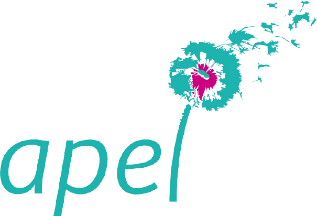 BULLETIN DE VOTE